Visit: pshsa.ca/workplace-violence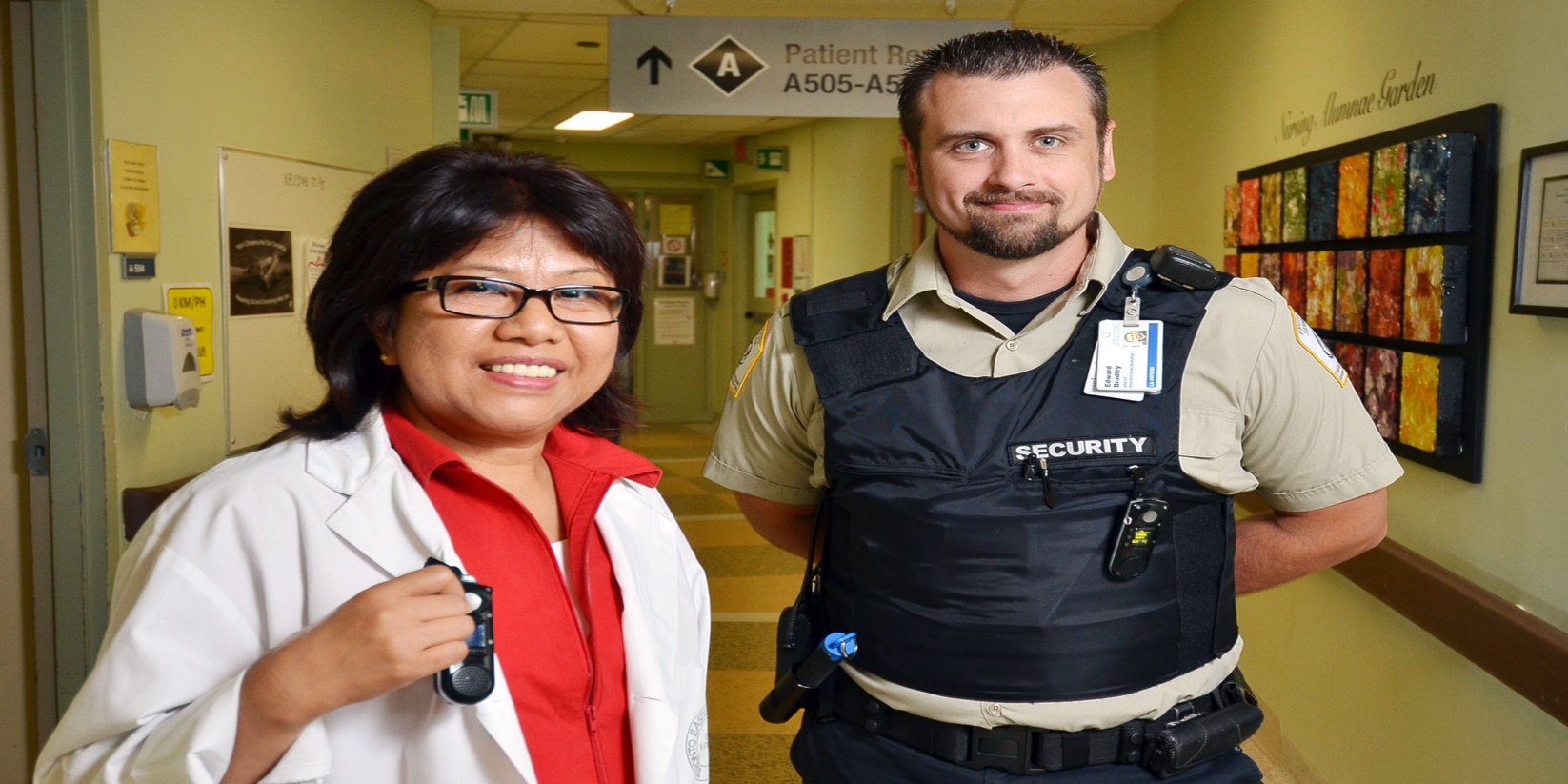 Appendix F: PSRS Device Strengths, Weaknesses, Oppertunities and Threats (SWOT) Analysis Tool How to use this toolThe purpose of this tool is to evaluate selected devices to determine their strengths and weaknesses, and any opportunities and threats. Strengths and opportunities are considered advantages while weaknesses and threats are considered disadvantages. See the legend below for definitions. The PSRS committee (if established)/JHSC/HSR or working group should complete this tool. Ensure that the organization has completed the WPVRA, PSRS Needs Assessment and Needs Assessment Summary prior to selecting the devices. Identify the device locations the tool will be used for e.g., department, entire workplace Review the sample criteria provided in the PSRS Device SWOT tool. Additional criteria may be added by the assessment team.Discuss the criteria as it relates to the device, workplace activities and situations.Evaluate the PSRS device and determine the strengths, weakness, opportunity and threats (SWOT).Place criteria into the relevant SWOT analysis sections below based on the team decisions and consensus. See the completed Sample SWOT provided.Add any adjectives to further describe the criteria as the team believes to be proper e.g. for response time now becomes “enhanced response time”Review and summarize the overall advantages and disadvantages. The team discusses the findings and makes a decision on the devices that best protects workers, meets legislative compliance to summon assistance when violence occurs or is likely to occur and meets the organization’s needs and reduces the risks related to workplace violence.If possible trial devices before purchasing.Legend:Strengths: positive characteristics or attributes that contribute to an advantage internal to the organization Example: PSRS device reduces response time and allows two way voice communication which can best prevent worker injury Weaknesses: critical characteristics or attributes that contribute to a disadvantage internal to the organization Example: PSRS device may not be heard by staff at the location and therefore not ensure that immediate assistance will be summoned Opportunities: a set of external factors or circumstances that can be used to an advantage to achieve goal or outcomeExample: satellite coverage allows all lone workers in remote areas to use the deviceThreats: a set of external factors or circumstances that could jeopardize the situation or have a negative influence on the desired goal or outcomeExample: poor cell phone coverage in remote areas limits the usefulness of a cell phone panic button applicationPSRS Device SWOT AnalysisPSRS Device SWOT AnalysisPSRS Device SWOT AnalysisName of Device to be Evaluated: Date:Assessment Team: What locations will the device be used? What locations will the device be used? What locations will the device be used? Needs Assessment: Complete Appendix C prior to completing this form and add any additional comments here.Needs Assessment: Complete Appendix C prior to completing this form and add any additional comments here.Needs Assessment: Complete Appendix C prior to completing this form and add any additional comments here.Sample Criteria Considerations Ease of useEase of implementationMulti-purpose e.g., alert, worker and/or patient communicationsBest protects workersMeets OHSA requirement to immediate summon assistance when violence occurs or is likely to occurInfrastructure requirements e.g., WiFi, cellular, satellite, internetCapital Cost / Feasibility including interim measures until Capital cost funds allocatedOperating Cost / FeasibilityIT start up and supportIT software and hardwareHuman resources needs MaintenanceTraining requirementsVendor service and reliabilityInternal use – onsiteExternal use – offsite Response TimeTwo way communicationOne way communicationGPS capabilitiesVisual alert and qualitySound alert and qualityVoice alert and quality Scalability Reflects best practice / evidence Administrative efficiencyMeasurability of impact/metricsGood fit for needAdditional safety featuresOther StrengthsWeaknessesSample Criteria Considerations Ease of useEase of implementationMulti-purpose e.g., alert, worker and/or patient communicationsBest protects workersMeets OHSA requirement to immediate summon assistance when violence occurs or is likely to occurInfrastructure requirements e.g., WiFi, cellular, satellite, internetCapital Cost / Feasibility including interim measures until Capital cost funds allocatedOperating Cost / FeasibilityIT start up and supportIT software and hardwareHuman resources needs MaintenanceTraining requirementsVendor service and reliabilityInternal use – onsiteExternal use – offsite Response TimeTwo way communicationOne way communicationGPS capabilitiesVisual alert and qualitySound alert and qualityVoice alert and quality Scalability Reflects best practice / evidence Administrative efficiencyMeasurability of impact/metricsGood fit for needAdditional safety featuresOther OpportunitiesThreatsSummaryOverall Advantages Overall Disadvantages SAMPLE: PSRS Device SWOT AnalysisSAMPLE: PSRS Device SWOT AnalysisSAMPLE: PSRS Device SWOT AnalysisName of Device to be Evaluated:Vocera Date: September 8, 2018Assessment Team: Workplace Violence PSRS SubcommitteeWhat locations will device be used? Hospital Employees, all locationsWhat locations will device be used? Hospital Employees, all locationsWhat locations will device be used? Hospital Employees, all locationsNeeds Assessment: Organizations would complete Appendix C and add any additional information here Needs Assessment: Organizations would complete Appendix C and add any additional information here Needs Assessment: Organizations would complete Appendix C and add any additional information here Sample Criteria Considerations Ease of useEase of implementationMulti-purpose e.g. alert, worker and /or patient communicationsBest protects workersMeets OHSA requirement to immediately summon assistance when violence occurs or is likely to occurInfrastructure requirements e.g. WiFi, cellular, satellite, internet Capital Cost / FeasibilityOperating Cost / FeasibilityIT start up and supportIT software and hardwareHuman resources needs MaintenanceTraining requirementsVendor service and reliabilityInternal use – onsiteExternal use – offsite Response TimeTwo way communicationOne way communicationGPS capabilitiesVisual alert and qualitySound alert and qualityVoice alert and quality Scalability Reflects best practice / evidence Administrative efficiencyMeasurability of impact/metricsGood fit for needAdditional safety featuresOther StrengthsMeets legislative requirementsSystem operates 24/7Infrastructure customized for healthcare hospitals  Implementation can be phased in and integratedOwned and operated by hospitalProvides various options for two way communication e.g. tap badges, cell phone, computer and other integrations possible e.g. security alertsGood sound quality and functionalityMulti-purpose e.g. summons immediate help, use for patient and workplace communicationCan reduce alarm fatigueEnhances response timeGood administrative efficiency System can provide data on usage metrics Ideal for onsite workers Provides GPS locating for workers working aloneScalable for all onsite workersReputable vendorReflects best practiceGood fit for our needsWeaknessesHigher capital and operating cost however benefits out way the cost e.g. legislative compliance, improved worker safety, decreased workplace injuries and improved patient satisfaction  Relies on WiFi and does not work for offsite employees so alternative devices must be explored for this group.Areas without good internet coverage will not ensure workers can summon assistance where violence occurs or is likely to occur Workers may not be able to access tap badge if being attacked so additional solutions may be required.  Sample Criteria Considerations Ease of useEase of implementationMulti-purpose e.g. alert, worker and /or patient communicationsBest protects workersMeets OHSA requirement to immediately summon assistance when violence occurs or is likely to occurInfrastructure requirements e.g. WiFi, cellular, satellite, internet Capital Cost / FeasibilityOperating Cost / FeasibilityIT start up and supportIT software and hardwareHuman resources needs MaintenanceTraining requirementsVendor service and reliabilityInternal use – onsiteExternal use – offsite Response TimeTwo way communicationOne way communicationGPS capabilitiesVisual alert and qualitySound alert and qualityVoice alert and quality Scalability Reflects best practice / evidence Administrative efficiencyMeasurability of impact/metricsGood fit for needAdditional safety featuresOther OpportunitiesPotential to partner with other onsite services to reduce cost ThreatsNone notedSummaryOverall technology is good fit for the need. Disadvantages can be mitigated with alternative devices for offsite worker and with planning and contingency procedures.Overall AdvantagesDevice provides extensive versatility and can summon immediate assistance where WPV occurs or is likely to occur.Can improve response times and can be integrated into responses with security. Data collection for metric evaluation is available. Good administrative efficiencies, very scalable, reflects best practices and offers exceptional features. Enhances patient care communications.Overall good fit for the need.Overall DisadvantagesPotential dead zones could be an issue however these could be dealt with via administrative controls such as policy and procedures e.g., testing connectivity, ensuring battery power, and ensuring contingency plans with training.